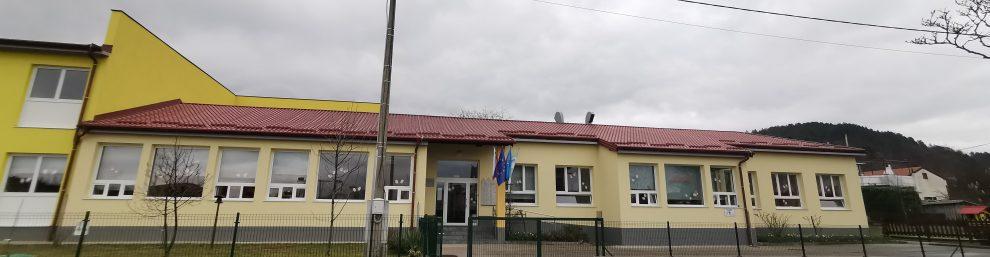 VRTEC JELŠANE2022/2023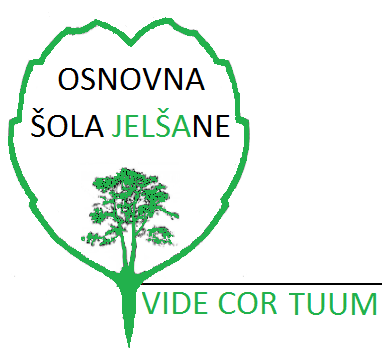 Vide cor tuum!Vizija zaposlenih v vrtcu Jelšane je predvsem delati s srcem, veseljem, strokovnostjo in optimizmom. Energijo želimo prenesti tudi na otroke ter ostale sodelujoče v vzgoji in izobraževanju v našem vrtcu.Naziv vrtca: VRTEC PRI OSNOVNI ŠOLI JELŠANESedež vrtca: Jelšane 82, 6254 JelšaneTelefoniTajništvo: (05) 711 87 00V. d. ravnatelja: (05) 711 87 01, 040 579 929Šolska zbornica: (05) 711 87 02Kuhinja: (05) 711 87 04Vrtec: (05) 711 87 03Fax(05) 711 87 07Spletni naslov šole in vrtca: http://www.os-jelsane.siNaslova za pošiljanje uradne e-pošte:Tajništvo: jozica.majdic@guest.arnes.siV. d. ravnatelja: valen.anja@gmail.com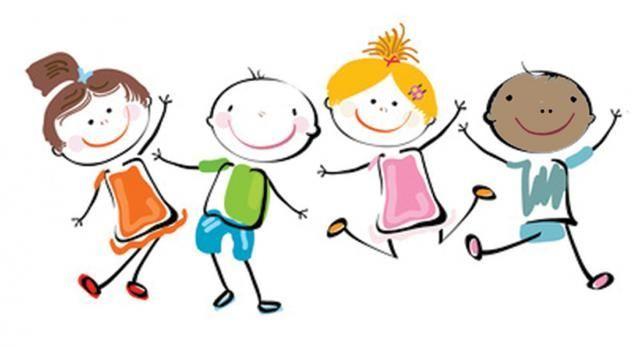 Vrtec Jelšane je javni vzgojno-izobraževalni zavod, ki izvaja veljavne programe za predšolsko vzgojo. Ustanoviteljica vrtca je Občina Ilirska Bistrica. Vrtec vključuje v svoj oddelek otroke, stare od enajst mesecev do vstopa v šolo.VODSTVO VRTCAAnja Valenčić Štembergar, v. d. ravnateljaRavnatelj in tajništvo se nahajata v prostorih Osnovne šole Jelšane.ORGANIZIRANOST VRTCAV vrtcu deluje kombinirana skupina SONČKI, v katero so vključeni otroci od 1. do 6. leta starosti. V skupino je vključenih 16 otrok. Strokovne delavke v oddelku vrtca: Martina Katern Tomažič: vzgojiteljica predšolskih otrokAriana Babić: vzgojiteljica – pomočnica vzgojiteljiceMonika Baša: vzgojiteljica – pomočnica vzgojiteljicePoslovni čas vrtca: 6.00–16.00Vrtec počiva ob praznikihV času praznikov je v vrtec vključenih manj otrok. Zaradi organizacije dela in racionalne nabave živil vrtec z vprašalnikom za starše preveri morebitno odsotnost otrok. DNEVNA RUTINAPrihod in odhod v vrtecStarši pripeljejo svoje otroke v vrtec vsak dan do 8.15, ko je čas za jutranjo malico. Starši odsotnost otroka in odsotnost zaradi bolezni sporočijo vzgojiteljicam do 8.30. Otroci prihajajo v vrtec v spremstvu odrasle osebe. Otroke lahko spremljajo v vrtec tudi otroci, starejši od 10 let, vendar le s pisno izjavo staršev.Starši so dolžni otroka ob prihodu v vrtec ali iz njega osebno oddati in prevzeti pri vzgojiteljici ali pomočnici vzgojiteljice.PROSTORVzgojno izobraževalno delo poteka v igralnici vrtca, gibalne dejavnosti pa v šolski telovadnici in na šolskem igrišču. Vrtčevsko igrišče je namenjeno skupni igri in gibalnim dejavnostim na igralih. Okolica vrtca je obdana z naravo, zato jo otroci in vzgojiteljice izkoristijo za raziskovanje, učenje in sproščanje.ZDRAVJE OTROK V VRTCUStarši so dolžni v vrtec pripeljati zdravega otroka. Bolan otrok potrebuje ustrezno nego in počitek v domačem okolju. S tem preprečimo prenos nalezljivih bolezni. V primeru nalezljive bolezni starši o tem nemudoma obvestijo strokovne delavke vrtca. Če otrok ob prihodu v vrtec kaže znake bolezenskega stanja, npr. vročino, drisko, bruhanje, gnojni izcedek iz nosa s kihanjem in kašljanjem, gnojno vnetje oči, izpuščaje in drugo, ga strokovna delavka ne sprejme v vrtec.  Če med bivanjem v vrtcu nastopijo bolezenski znaki, strokovne delavke o tem nemudoma obvestijo starše. Starši pridejo po svojega otroka v čim krajšem času.PROGRAM VRTCAVstop v vrtec je enkraten dogodek. Staršem bomo v pomoč pri celoviti skrbi za otroke in izboljšanju kvalitete življenja družin.KURIKULUM ZA VRTCEStrokovno podlago za naše strokovno delo in dejavnosti predstavlja Kurikulum za vrtce, ki je nacionalni dokument za področje predšolske vzgoje. Obsega šest področij dejavnosti: gibanje, jezik, umetnost, matematiko, družbo in naravo. Dejavnosti se med seboj prepletajo.CILJI PREDŠOLSKE VZGOJE- Razvijanje sposobnosti razumevanja in sprejemanja sebe in drugih.- Razvijanje sposobnosti za dogovarjanje, upoštevanje različnosti in sodelovanje    v skupinah.- Razvijanje sposobnosti prepoznavanja čustev in spodbujanje čustvenega   doživljanja in izražanja.- Negovanje radovednosti, raziskovalnega duha, domišljije in intuicije ter   razvijanje neodvisnega mišljenja.  - Spodbujanje jezikovnega razvoja za učinkovito in ustvarjalno uporabo govora,   pozneje pa tudi branja in pisanja.- Spodbujanje doživljanja umetniških del in umetniškega izražanja.- Posredovanje znanj z različnih področij znanosti in iz vsakdanjega življenja.- Spodbujanje telesnega in gibalnega razvoja.- Razvijanje samostojnosti pri higienskih navadah in skrbi za zdravje.PREDNOSTNE NALOGE VRTCATemeljne naloge vrtcev so pomoč staršem pri celoviti skrbi za otroke, izboljšanje kvalitete življenja družin in otrok ter ustvarjanje pogojev za razvoj otrokovih telesnih in duševnih sposobnosti.V vrtčevskem letu 2022/2023 bomo pozornost namenili naslednjim prednostnim nalogam:ZAGOTAVLJANJU VARNEGA, POMIRJUJOČEGA IN SPODBUDNEGA UČNEGA OKOLJA ZA VSE OTROKE PROSTI IGRI OTROK GIBANJU V NARAVI SKOZI VSE LETNE ČASESKRBI ZA ZDRAVJE OD ČRTE DO ČRKE (razvijanje predopismenjevalnih spretnosti)CELOLETNI PROJEKTI VRTCAGibalno športni program Mali sonček (predšolski otroci)Projekt PasavčekNaša mala knjižnica Projekt Skrb za zdrave zobkeProjekt Sobivanje (v sodelovanju z OŠ)Projekt Zdrava šola in vrtec (v sodelovanju z OŠ)OBOGATITVENE DEJAVNOSTIObeleževanje mednarodnih dniPraznovanje rojstnih dni otrokTeden otrokaDan ZemljeTradicionalni slovenski zajtrkTek podnebne solidarnostiNoč v vrtcuLutkovne predstave za otrokePustno dopoldne v vrtcu (povorka, rajanje)Obisk dedka Mraza in gledališka predstava (23. 12. 2022)Zaključek vrtčevskega leta s starši in starimi staršiDelavnice s starši in starimi starši bomo izvedli glede na razmere, ki bodo vezane za ukrepe SARS-CoV-2.DODATNE DEJAVNOSTIGledališke predstaveAngleščina za otroke (izvajalka Ana Čeligoj)Bralne urice (izvajalka Romana Kompan)Gibalnice (izvajalka Anja Valenčić Štembergar)Prvi koraki v osnovno šolo (izvajalka Teja Iskra)Dodatne dejavnosti se izvajajo ob soglasju staršev ter zadostnem številu prijav. PREVENTIVNE IN DRUGE AKCIJEAkcija zbiranja starega papirjaVarno v prometuObiska policistaSodelovanje z gasilciNATEČAJISodelovanje v različnih natečajih, ki bodo razpisani med letom SODELOVANJE S ŠOLO IN OKOLJEMPri izvajanju dejavnosti za otroke se povezujemo s krajevno skupnostjo Jelšane, osnovno šolo, sosednjimi vrtci, Knjižnico Makse Samsa, Območno organizacijo Rdečega križa, Karitasom, Zdravstvenim domom Ilirska Bistrica, policijo, gasilci, lovskim društvom. Strokovno sodelujemo s srednješolskimi in visokošolskimi ustanovami s področja predšolske vzgoje. V vrtcu izvajamo redno študijsko prakso za dijakinje in študentke s področja predšolske vzgoje. STROKOVNE SLUŽBESvetovalno delo v vrtcu izvaja Timea Jenko, pedagoginja v svetovalni službi za potrebe občine, ki opazuje in spremlja razvoj otrok.Mesečno nas v vrtcu obišče logopedinja Maja Hrvatin Gorjanc iz Centra za komunikacijo, sluh in govor Portorož. Pomoč nudi otrokom z  govorno-jezikovnimi težavami. Svetuje staršem in strokovnim delavkam vrtca. Sodelujemo tudi s šolsko svetovalno delavko Tejo Iskra.Povezujemo se z Zdravstvenim domom Ilirska Bistrica (pediatrična in zobna ambulanta). SODELOVANJE MED VRTCEM IN STARŠIDobro sodelovanje med vrtcem in starši je zelo pomemben dejavnik, ki vpliva na vsestranski razvoj otroka in na njegovo počutje v vrtcu. Sodelovanje med starši in vrtcem se mora ves čas dopolnjevati. Na tak način lahko vzgojitelji bogatimo življenje otrok. Vsa obvestila za starše visijo na oglasni deski pred igralnico SONČKI in na vhodnih vratih vrtca. Na spletni strani vrtca so objavljene pomembne dejavnosti, ki se izvajajo v vrtcu.O vseh novih ukrepih in spremembah bomo starše obveščali sproti. Pogovorne urice potekajo vsak prvi torek v mesecu v popoldanskem času, v dogovoru z vzgojiteljico pa tudi v dopoldanskem času ali po telefonu. Roditeljski sestanek bo izpeljan predvidoma do 15. 9. 2022.DEJAVNOSTI ZA STARŠEVsakodnevna kratka izmenjava informacij z vzgojiteljicami ob prihodu in odhodu otroka iz vrtca,pogovorne urice, ki se izvajajo enkrat mesečno ali po dogovoru z vzgojiteljico,uvodni roditeljski sestanek,ustvarjalne delavnice za starše in stare starše,postopno uvajanje otroka v vrtec v dogovoru z vzgojiteljico,tematska predavanja za starše,sodelovanje predstavnikov staršev v svetu staršev in svetu zavoda.UVAJANJE OTROK V VRTECPri prehodu iz domačega v vrtčevsko okolje gre za veliko spremembo. Otroci prihajajo v vrtec v najnežnejšem razvojnem obdobju, zato je potrebno prehod iz varnega, domačega okolja v vrtec otrokom čim bolj olajšati ter ga narediti kar se da prijetnega.Pomembno je:postopno uvajanje otroka v vrtec s prisotnostjo enega od staršev,redno pogovarjanje med starši in vzgojiteljico,omogočiti otroku, da ima ob sebi svojo ljubkovalno stvar ali igračo, saj mu ta objekt daje občutek varnosti,več telesnega kontakta, ljubkovanja, otroku olajša čustvene stiske,vzpostaviti stalen ritem prihodov in odhodov, saj le-ta daje otroku varnost in zaupanje,da v vrtec otrok prihaja redno kljub začetniškim težavam,odkrito pogovarjanje z vzgojiteljico o težavah.Osnovne informacije o uvajanju otrok dobijo starši v razgovoru z vzgojiteljico. S starši se dogovorimo o časovnem razporedu uvajanja. V času uvajanja skrbijo za svojega otroka. Zaradi preprečevanja širjenja SARS-CoV-2 v vrtcu bomo tako strokovni delavci kot starši dosledno upoštevali Priporočila o higienskih in organizacijskih ukrepih v vzgoji in izobraževanju, ki jih je pripravil Nacionalni inštitut za javno zdravje.Priporočljivo je upoštevati:- izvajanje osnovnih higienskih ukrepov,- da v vrtec prihajajo samo zdravi otroci,- samotestiranje doma v primeru pojava prvih simptomov,- upoštevanje izolacije. VPIS V VRTECVrtec enkrat letno v sodelovanju z Občino Ilirska Bistrica objavi javni razpis za vpis otrok v vrtce v občini Ilirska Bistrica za naslednje šolsko leto, ki poteka predvidoma v mesecu marcu. Vrtec vpisuje in sprejema predšolske otroke na podlagi prijav in prostih mest vse leto. IZPIS IZ VRTCAStarši, ki želijo izpisati otroka iz vrtca, morajo vzgojiteljici predložiti Izpisni list otroka iz vrtca. Izpisni list predložijo najmanj 8 dni pred nameravanim datumom izpisa.PLAČILO VRTCAOsnova za plačilo vrtca je cena programa, v katerega je otrok vključen. Cene programa sprejme občina ustanoviteljica. Če je otrok zaradi bolezni odsoten več kot 30 in manj kot 90 dni ter starši odsotnost utemeljijo z ustreznim zdravniškim potrdilom, se plačilo staršem poleg stroškov prehrane še dodatno zniža za en plačilni razred. Če je otrok zaradi bolezni odsoten več kot 90 dni in starši odsotnost utemeljijo z zdravniškim potrdilom, se plačilo staršem oprosti v celoti. Za en plačilni razred se zniža obveznost plačila staršev tudi za odsotnost otrok v času poletnih počitnic. Odsotnost otroka mora trajati več kot 30 dni in manj kot 90 dni, starši pa jo morajo pisno napovedati vsaj 3 delovne dni pred pričetkom otrokove odsotnosti na predpisanem obrazcu Začasen izpis iz vrtca zaradi poletnih počitnic. Takšna odsotnost ne pomeni izpisa otroka iz vrtca.	Otroci imajo kratke noge, a delajo največje korakedo SONCA, do SREČE, do SVETAin puščajo za vse zanesenjake v prihodnosti sledi.                                                                 (Tone Pavček)september, 20226.00–8.20Prihod v vrtec, igra po želji8.30–9.00Priprava na malico, malica9.15–11.20Vodene in spontane dejavnosti, sadna malica, bivanje na prostem11.30–16.00Počitek otrok, popoldanska malica, igra in odhod domov